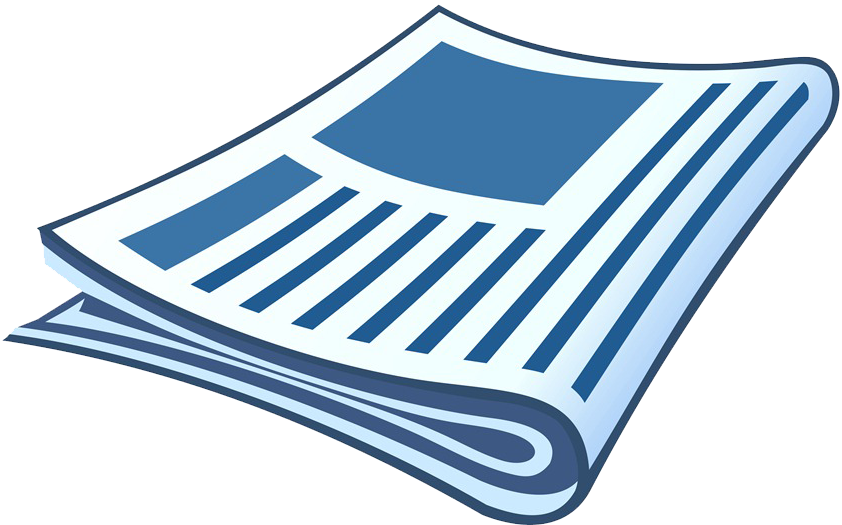 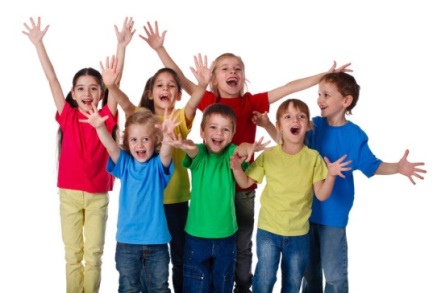 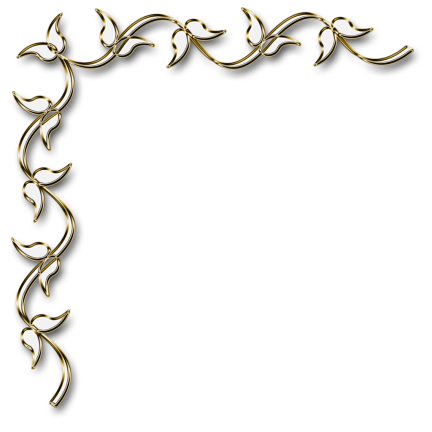 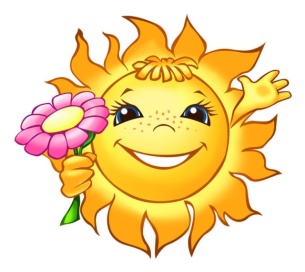 З  Д  Р  А  В  С  Т  В  У  Й,  Л  Е  Т  О!	В нашей школе работает детский лагерь «Радуга». Воспитатели стараются, чтобы мероприятия были и интересные, и разнообразные. Младшие школьники с нетерпением ожидают следующий день: что завтра придумают воспитатели.                     Да здравствует «Нептун»!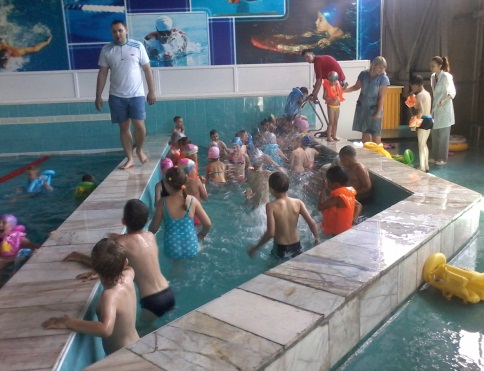 Одним из полюбившихся занятий является поездка в город и купание в бассейне. В этом году нас радушно встречали сотрудники бассейна «Нептун». Каждый четверг человек 50  плескались в прохладной воде, что было особенно приятно в такие жаркие дни. По дороге в бассейн на автобусе дружно пели песни, а обратно возвращались уставшие, но довольные. В такие дни обед кажется особенно вкусным, а послеобеденный сон сладким.                                             Что за прелесть эти сказки!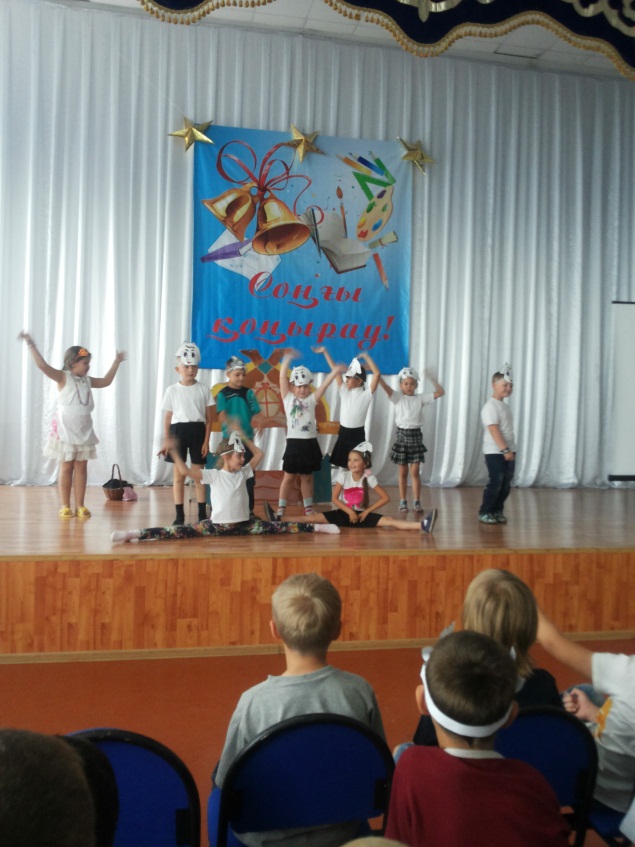         9 июня ребята пришли на праздник в сказочных костюмах. Их ждали различные конкурсы, весёлые игры. Каждый отряд подготовил театрализованное представление. Зрители увидели сказки «Волк и семеро козлят», «Репка», «Алдар Косе», «Теремок». Ребята очень старались. Болельщики тоже не остались в стороне: они поддерживали свои команды, участвовали  в конкурсах, тем самым заработали для команды дополнительные очки, а для себя сладкие призы                         Правила дорожного движения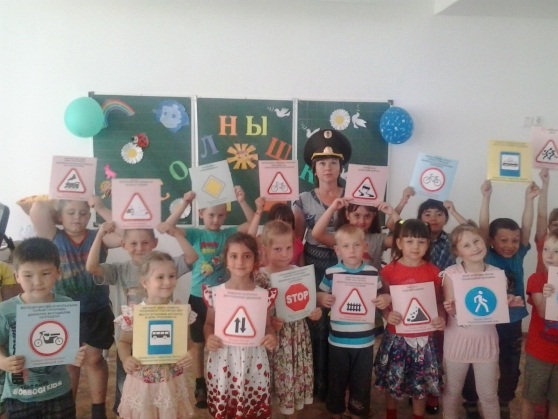 Профильные отря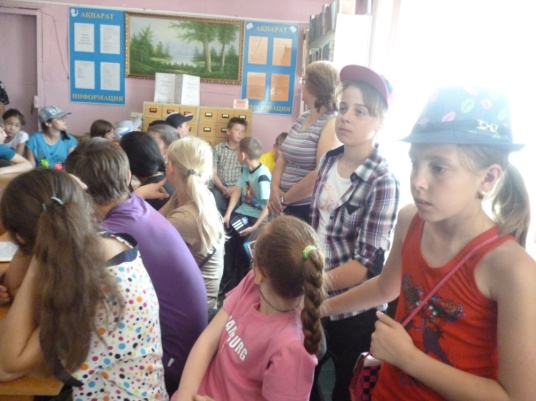                                                               В сельской библиотеке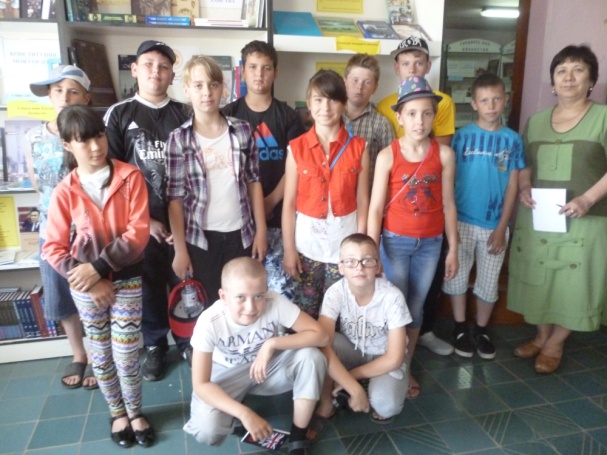 Будущие защитники Родины                      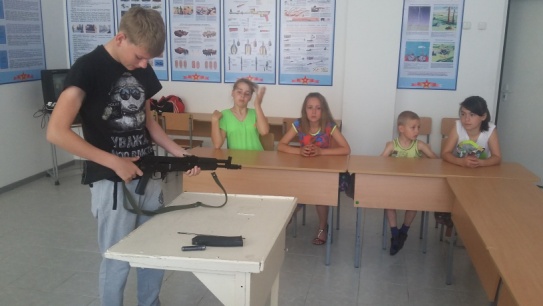 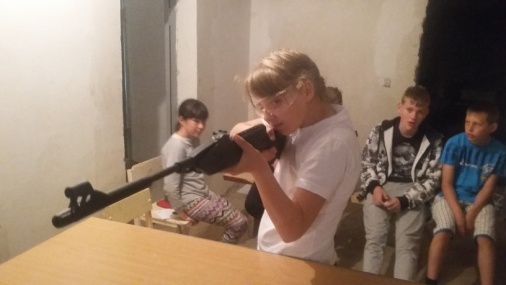                          Музей   Боевой  славы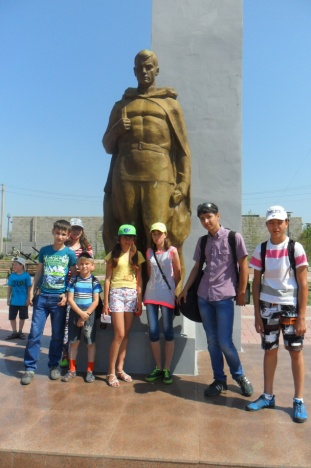 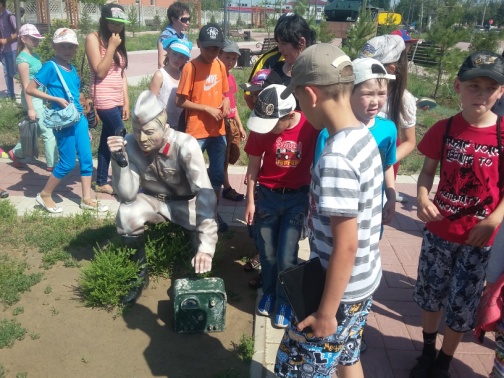 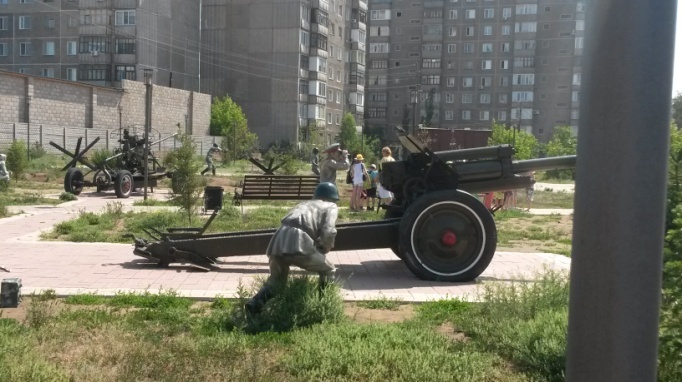 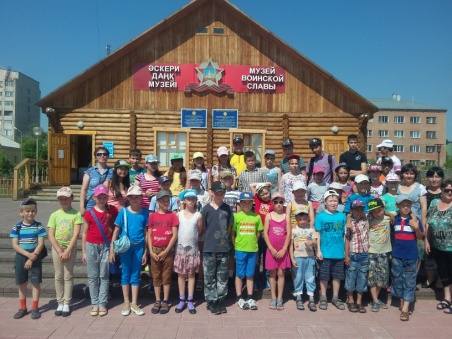 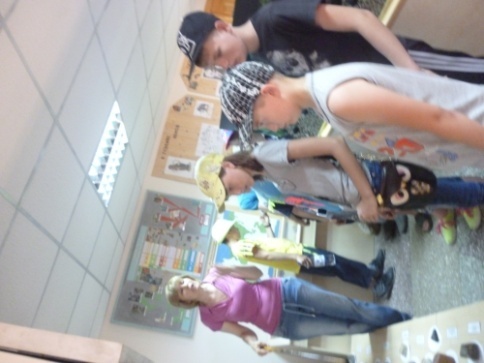         Ни в одной книге не прикоснешься к истории родного края, как это можно сделать в музее «Юный эколог». Работник музея  Ефимова И.А. провела  с ребятами из  отрядов «Архивариус» и «Патриот» экскурсию по Прииртышью от зарождения жизни на земле до современной цивилизации.           В музее  собрана коллекция насекомых, яиц  и гнезд птиц , рыб Иртыша . Познакомились ребята  и с живыми представителями фауны: черепахой, которая питается мясом, мадагаскарскими  тараканами, узорчатым полозом и рыбами.                                                                                                                                                 .                                                                                                                                    Отряд «Архивариус»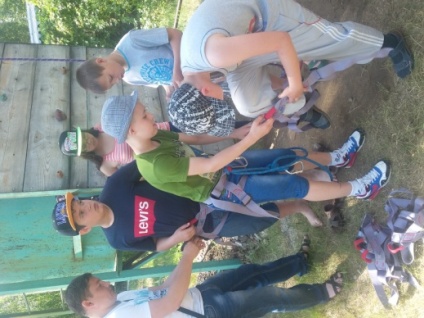               На туристической тропе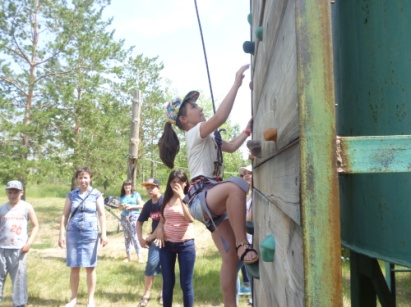 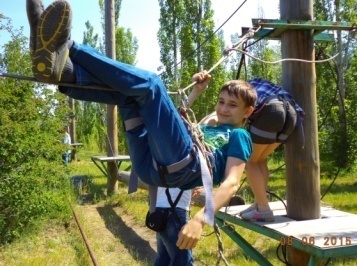 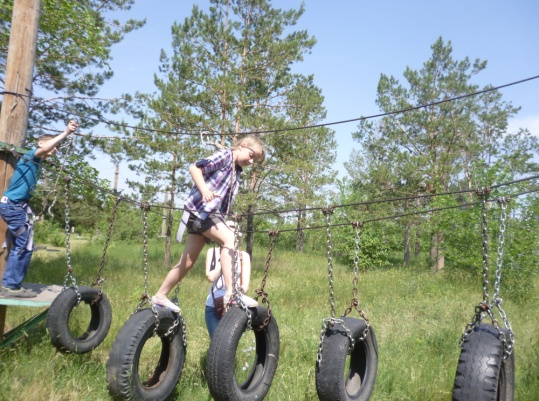 	                Когда на улице дождь…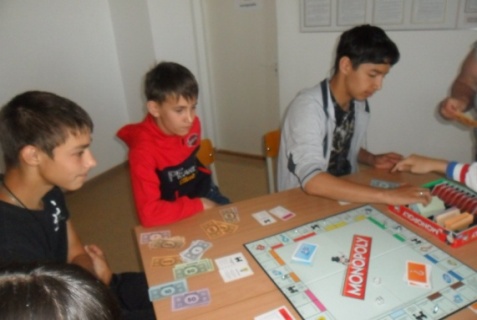        Когда на улице дождь,  мы не скучаем. У нас есть Монополия – игра с приемами прикладной экономики, в которой воспитывается чувство ответственности к распределению денежных ресурсов. Цель игры - рационально используя стартовый капитал, добиться банкротства других игроков. Эта игра очень интересная, увлекательная, но бесконечная, поэтому победителей пока нет, но ребята не сдаются, они доиграют и выяснят, кто является лучшим бизнесменом.                          В гостях у отряда «Патриот»                                                                                             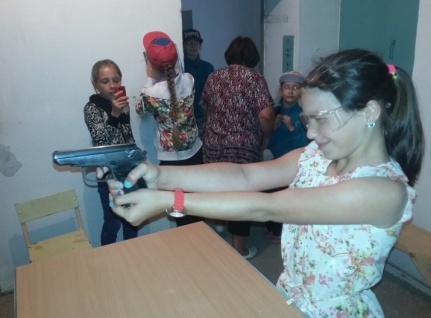               Недавно  мы ходили в гости к ребятам профильного   отряда «Патриот». Это  мужественные и отважные  мальчишки и девчонки, которые имеют заветную мечту. Они хотят  стать настоящими  патриотами своей Родины. Они бесстрашны. Смело берутся за оружие: разбирают и собирают АК-47,  метко стреляют из винтовки и пистолета. А пострелять хотелось и нам. В этот день нас этому тоже учили. С  ними было интересно.                                                                        .                                                                                                                                                        Мы в походе                                                  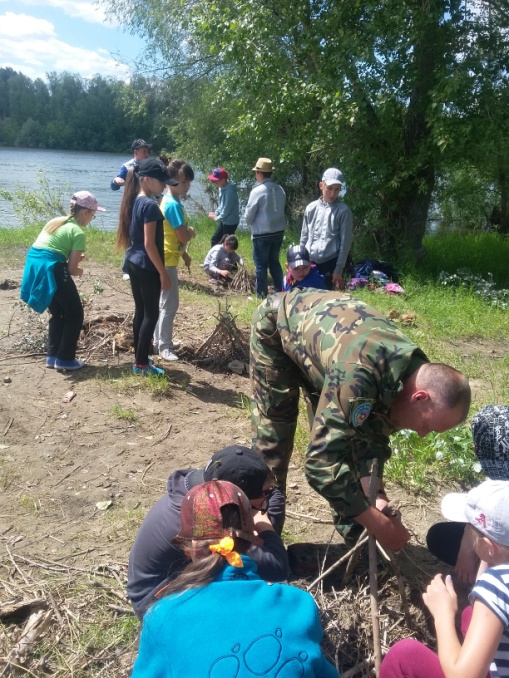 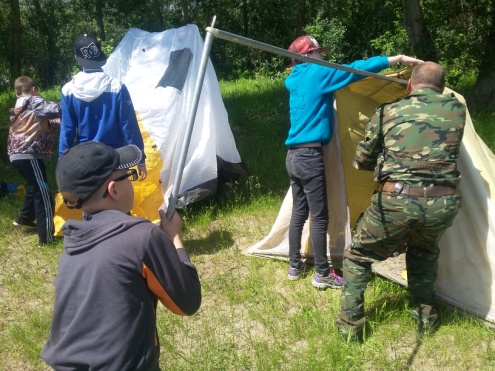 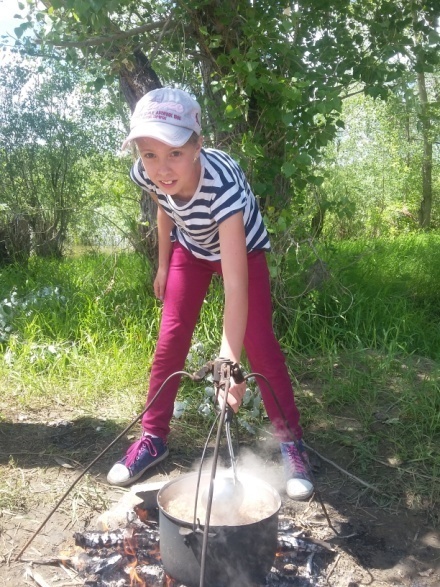 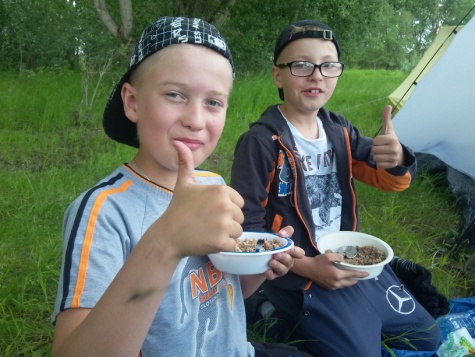 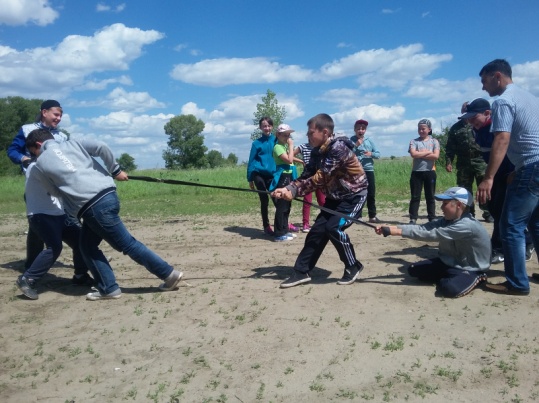          Долго будут   помнить поход ребята из  отряда «Патриот» . Походом руководили военрук школы Иванов А.В. и Председатель Общественного объединения  ветеранов «Казбат» Козак Г.С. Вначале был  марш -бросок.  Потом в лесу на привале учились правильно складывать хворост в костёр (лучшие – группа  Сталева Г.) и разжигать  костёр с одной спички (победители группа  Мартынова Н.), ставить палатки (победила группа Антюшиной Д.). Очень вкусную кашу приготовили повара Черанева Ю. и Кирьянова Я.  А чай  был двух видов: обычный  и травяной с бесподобным ароматом. Кстати, многие выбрали именно ароматный фито чай. А в конце соревновались в перетягивании  каната.                       Наше хобби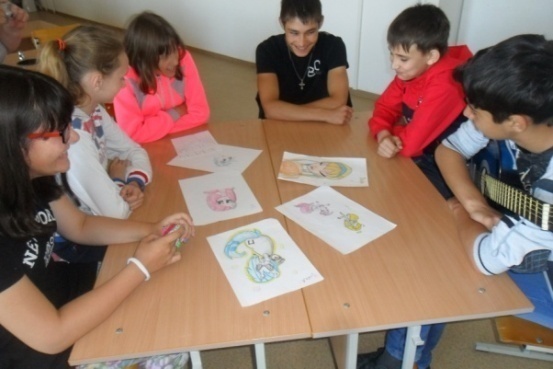 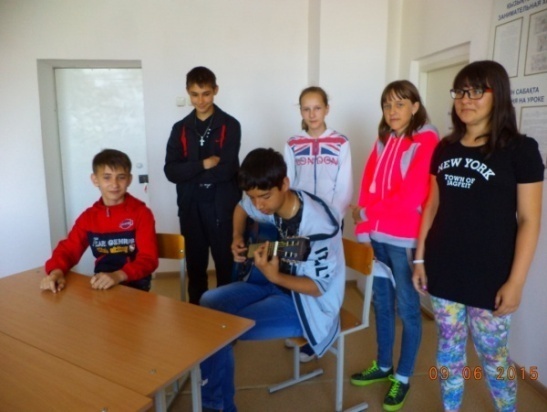 	Хобби – это то, чем люди любят заниматься в свое свободное время, и что наполняет их жизнь определенным смыслом. Каждый  учащийся в отряде «Архивариус» имеет своё хобби и смог достойно его представить. Олвиной Д.  удаётся создание комиксов, Гордеевой Ю. – цветное плетение, Камзин  Т. Прекрасно  играет на гитаре. Почти у каждого   есть любимое увлечение.                                                                                                                                     Отряд «Архивариус»                                                    Митинг памяти и скорби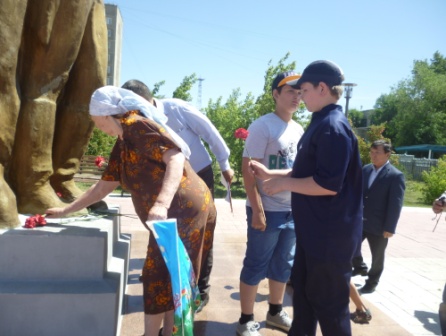 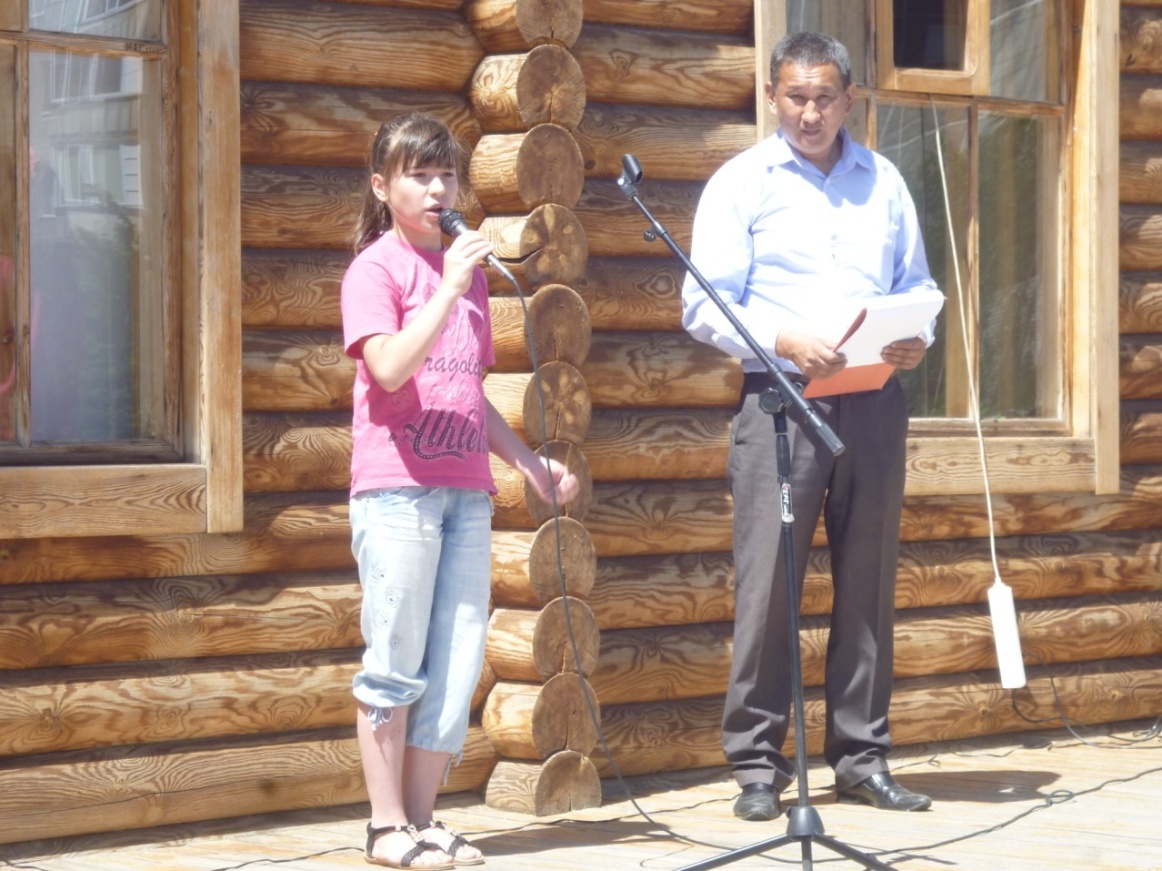 Выпуск подготовили: Петрова В.Д., Д.,Черанева Ю., Осадчая К., Антюшина Д., Мартынов Н.	              